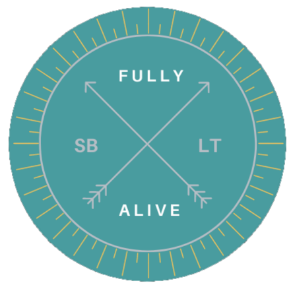 As we all know, the current times call for much flexibility and adaptation as COVID protocols and guidelines are capable of changing week to week. Given this state of constant change we will continue to inform you if any of the guidelinesbelow are changed.WELCOMING & ARRIVAL CH E C K - INAll teens will have their temperature checked as they arrive to ensure that they have a temperature below100.4 degrees. Any teens running a fever will be isolated and sent home. All teens will sanitize their hands as they arrive and masks must be worn during their entire check-in.M E ETING S PAC E Each session will begin in Corbett Hall. It will provide plenty of room to remain socially distanced and continue to have our activities.M ASKSAll teens, volunteers, and staff will be required to wear a mask indoors. We will try to have as many outdoor activities as possible, as long as the weather permits.SOC I A L I Z I N G  We will encourage teens to socialize as they wait for the night to begin, but ask that they remain six feet apart while they do so. RES T RO O M S Teens will be able to use the restroom, but we will ask that only one teen is in the restroom at a time. ACTIVITIESDI S TA NC E No matter the activity, all teens will be asked to maintain proper social distancing. We will avoid anything that causes congregating of large groups.SM A LL G R O U P S Teens and volunteers will be encouraged to meet outdoors so that they may maintain distancing and remove their masks.FO O DIf food is offered during a session, it will be pre-packaged or in individual bags for each teen.CO N TACTAny surfaces that require physical contact will be minimized as much as possible and hand sanitizer will be available for any who request it.SH A R E D M A T E R I A L S Any shared items will be avoided as much as possible, so teens are encouraged to bring any materials they wish to use such as pens, Bibles, or prayer materials.CLEANING & SANITIZATION HA N D S A N I T I Z E R All teens, volunteers, and staff will have access to hand sanitizer throughout the session if they are in need.CH A I R S & T A B L E SAccess to chairs and tables will be limited to minimize sanitation needs, but will be available for those in need.RO O M C L EA N I N G After all parish meetings our spaces will be adequately cleaned so that they are ready for our next group. Volunteers and staff willconduct the cleaning.POSITIVE DIAGNOSIS & EXPOSURECO N T A CT U S We ask that any in-person teens or volunteers who show symptoms or test positive for COVID-19 notify us as soon as possible.COMM UN I C AT I O NAll those who may have been exposed to COVID-19 at a given session will be notified, while maintaining the confidentiality of the individual diagnosed.QU A R A N T I N E  All necessary quarantine requirements need to be followed by all affected staff, volunteers, and teens/families. RET U RN I N G Individuals with a positive COVID-19 diagnosis should not return to our in- person sessions until cleared by a medical provider and/or allnecessary requirements for quarantine, isolation, and relief ofsymptoms have been fulfilled.VI R T U A L M I N S T R YIndividuals who cannot return to our in-person ministry optionswill be encouraged to continue to participate virtually until they can return.MI T I G A T I O N In order to avoid a further risk of exposure to our entire group of in-person staff, volunteers, and teens, we will be avoiding activities that involve larger groups and practicing properdistancing and sanitization.SA N I T I Z A T I O N  Any spaces in which anindividual with a positive COVID-19 diagnosis would have been in will be sanitized according to CDC recommendations to avoid the risk of further exposure.